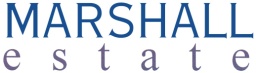 ПАСПОРТ ЗЕМЕЛЬНОГО УЧАСТКА2012 г.Карта земельного участка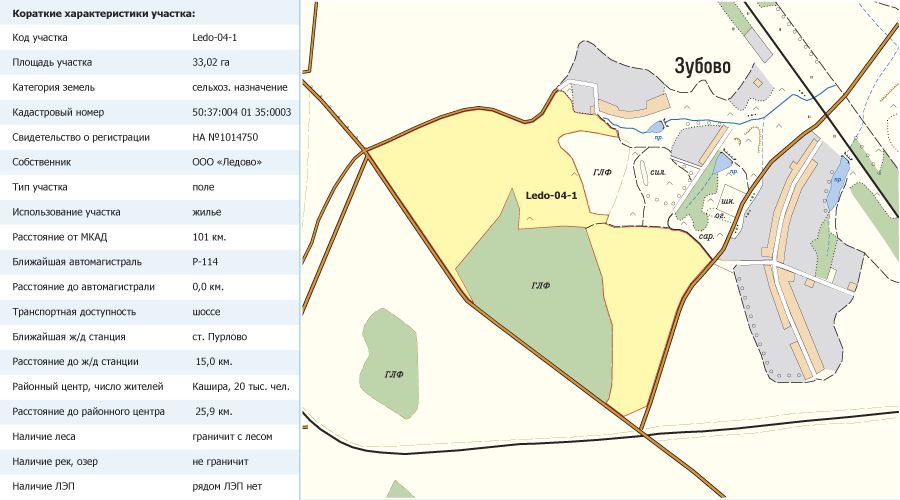 Аэрофотосъемка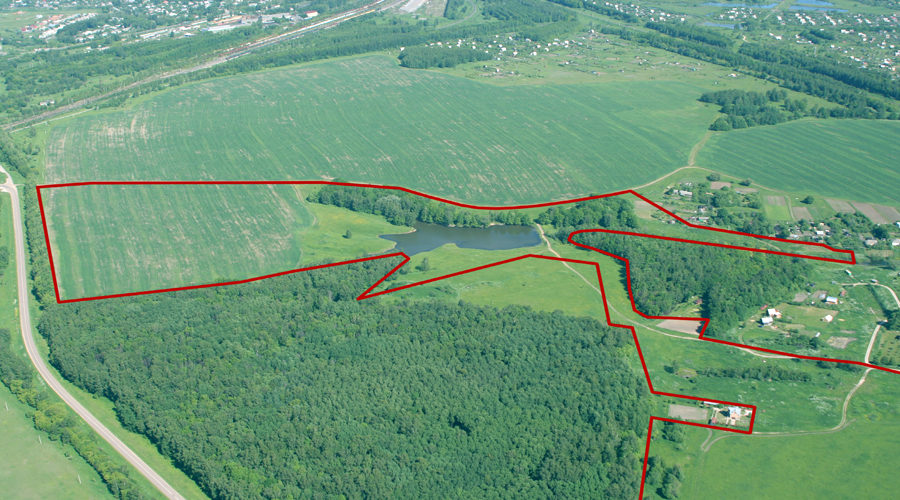 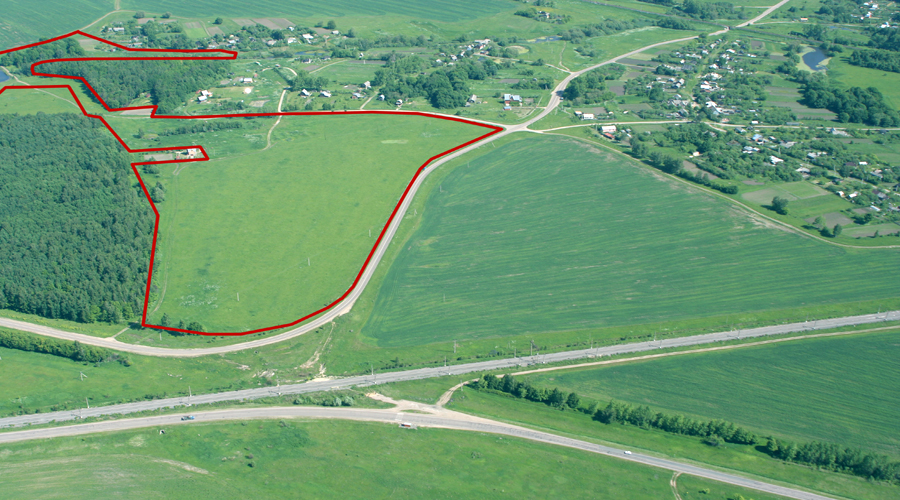 Основные параметры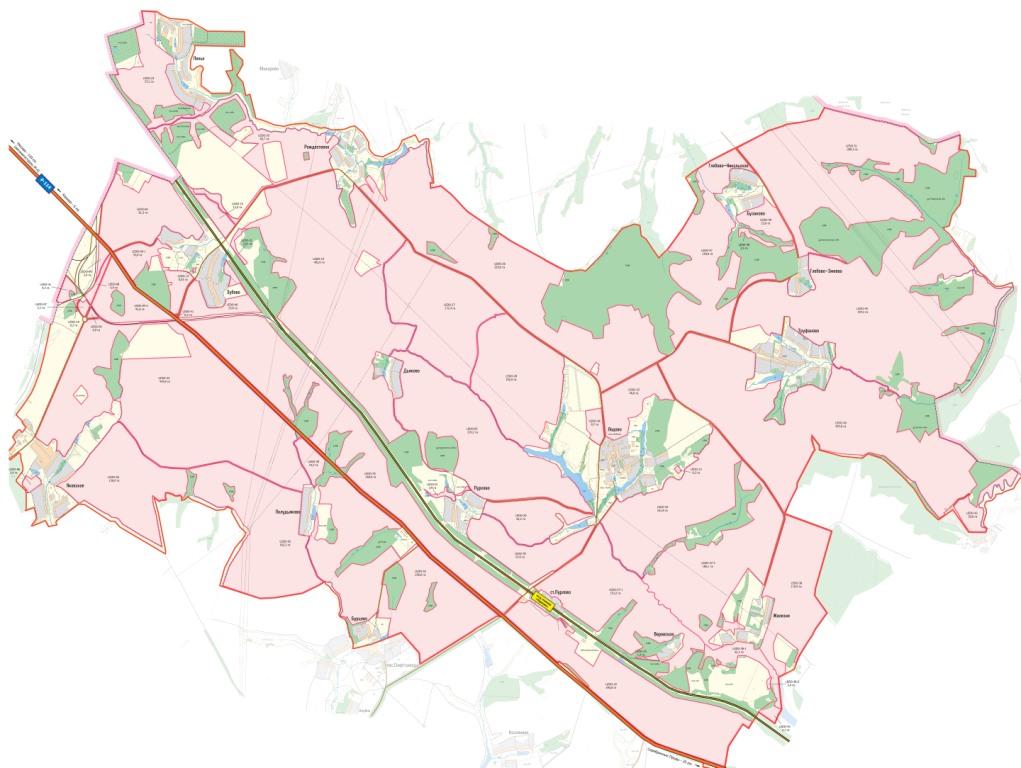 Код участкаLedo 04--1Адрес0Кадастровый номер50:37:004 01 35:0003Площадь участка33,02 гаКатегория земельсельхоз. назначенияВид разрешенного использованиядля сельхозпроизводстваСобственникООО "Ледово"Свидетельство о регистрацииHAN1014750Расстояние от МКАД108 кмТип участкаполеТранспортная доступностьучасток расположен в 750 м  от трассы "Р114"  южнее д.  Зубово. Подъезд к участку - асфальтированная  дорога.Описаниеучасток неправильной формы, на участке пруд с лесным массивом, пригоден для с/х пр-ва,   пригоден для дев-та.Окружениес севера граничит с деревней Зубово, с востока с д Зубово, с юга с ГЛФ,  с запада с асф дорогой.